Vážení klienti pečovatelské služby, zveme vás na posezení pořádané u příležitosti Dne otevřených dveří, který se koná v rámci Týdne sociálních služeb ČRKdy: 2.10.2017, od 13.00 hodKde: společenská místnost DPS BohyKdy: 3.10.2017, od 13.00 hodKde: společenská místnost DPS KožlanyKdy: 4.10.2017, od 13.00 hodKde: společenská místnost DPS Kralovice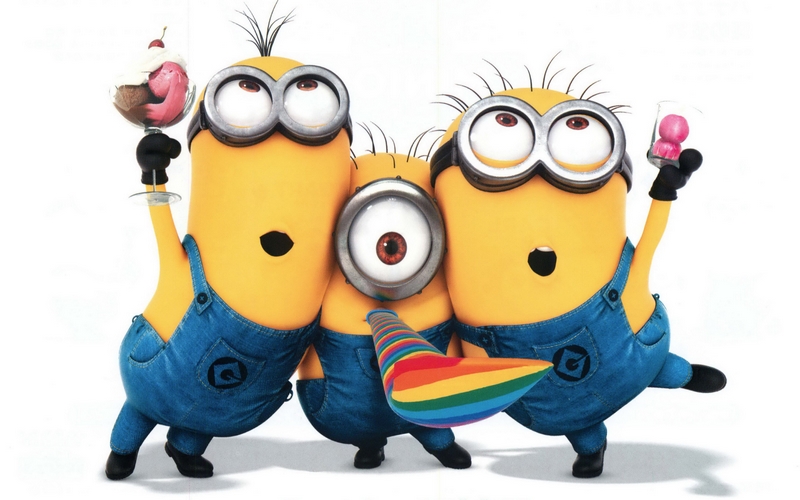 